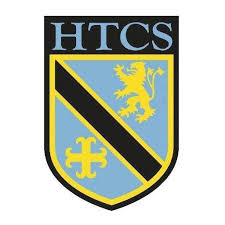                           Mathematics Faculty                         Year 10 Foundation – Summer Term 1                         Unit 9 Overview – Accuracy and EstimationTopicKey IdeasProgressProgressProgressTopicKey IdeasRAGAccuracy and EstimationI can express a number as a product of its prime factors.Accuracy and EstimationI can find HCFs and LCMs.Accuracy and EstimationI can round to a given number of significant figures.Accuracy and EstimationI can estimate the value of calculations by approximating.Accuracy and EstimationI can identify upper and lower bounds.LessonLearning FocusAssessmentKey Words1Writing a number as a product of its prime factors (CM clip 223)Formative assessment strategies e.g. MWBs, whole class questioning, Diagnostic Questions, SLOP time with self-assessment, Live Marking etc.Assessment is also supported with our use of ILOs, set through Century Learning, Corbettmaths, Dr Frost Maths and Justmaths.Finally, units are assessed through skills checks and half termly assessments, as part of our Assessment Calendar in Mathematics.prime, factor, decomposition, product, index, indices2Finding HCFs and LCMs from prime factor decomposition (CM clip 224)Formative assessment strategies e.g. MWBs, whole class questioning, Diagnostic Questions, SLOP time with self-assessment, Live Marking etc.Assessment is also supported with our use of ILOs, set through Century Learning, Corbettmaths, Dr Frost Maths and Justmaths.Finally, units are assessed through skills checks and half termly assessments, as part of our Assessment Calendar in Mathematics.prime, factor, decomposition, HCF, LCM, Venn diagram3Rounding to a given number of significant figures (CM clip 279a)Formative assessment strategies e.g. MWBs, whole class questioning, Diagnostic Questions, SLOP time with self-assessment, Live Marking etc.Assessment is also supported with our use of ILOs, set through Century Learning, Corbettmaths, Dr Frost Maths and Justmaths.Finally, units are assessed through skills checks and half termly assessments, as part of our Assessment Calendar in Mathematics.round, significant figure, place value4Using approximation to estimate the value of calculations (CM clip 215)Formative assessment strategies e.g. MWBs, whole class questioning, Diagnostic Questions, SLOP time with self-assessment, Live Marking etc.Assessment is also supported with our use of ILOs, set through Century Learning, Corbettmaths, Dr Frost Maths and Justmaths.Finally, units are assessed through skills checks and half termly assessments, as part of our Assessment Calendar in Mathematics.round, significant figure, approximate, estimate, calculation5Identifying upper and lower bounds for discrete data and carrying out simple calculations involving bounds (CM clip 183)Formative assessment strategies e.g. MWBs, whole class questioning, Diagnostic Questions, SLOP time with self-assessment, Live Marking etc.Assessment is also supported with our use of ILOs, set through Century Learning, Corbettmaths, Dr Frost Maths and Justmaths.Finally, units are assessed through skills checks and half termly assessments, as part of our Assessment Calendar in Mathematics.round, bound, upper, lower, minimum, maximum6Using inequality notation to describe error intervals for continuous data (CM clip 183)Formative assessment strategies e.g. MWBs, whole class questioning, Diagnostic Questions, SLOP time with self-assessment, Live Marking etc.Assessment is also supported with our use of ILOs, set through Century Learning, Corbettmaths, Dr Frost Maths and Justmaths.Finally, units are assessed through skills checks and half termly assessments, as part of our Assessment Calendar in Mathematics.round, error interval, inequality, upper, lower, maximum, minimum